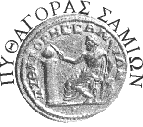 ΑΙΤΗΣΗ/ΔΗΛΩΣΗ ΣΥΜΜΕΤΟΧΗΣΠαρακαλώ όπως  συμπεριλάβετε στο σεμινάριο «Βασικές Αρχές Υγιεινής και Ασφάλειας Τροφίμων» διάρκειας 8 ωρών, τον/την παρακάτω εργαζόμενο/η. Σας δηλώνω ότι αποδέχομαι τους όρους και τις προϋποθέσεις που έχετε θέσει και σας καταθέτω αντίγραφο γραμματίου είσπραξης της τραπέζης.Τα προσωπικά μου στοιχεία ,τα  στοιχεία της επιχείρησής μου και του εργαζομένου/ης  είναι τα παρακάτω:ΕΠΩΝΥΜΟΟΝΟΜΑΟΝΟΜΑ ΠΑΤΡΟΣΑΡ. ΔΕΛΤΙΟΥ ΤΑΥΤΟΤΗΤΑΣΑΦΜ  Δ.Ο.Υ. : Δ.Ο.Υ. :ΔΙΕΥΘΥΝΣΗΤ.Κ. : ΤΗΛΕΦΩΝΟFAXΕ mailΕΠΩΝΥΜΙΑ ΕΠΙΧΕΙΡΗΣΗΣΔΡΑΣΤΗΡΙΟΤΗΤΑ ΑΦΜ ΕΠΙΧΕΙΡΗΣΗΣ Δ.Ο.Υ.: Δ.Ο.Υ.:ΕΡΓΑΖΟΜΕΝΟΣ/ΗΕΡΓΑΖΟΜΕΝΟΣ/ΗΕΡΓΑΖΟΜΕΝΟΣ/ΗΕΡΓΑΖΟΜΕΝΟΣ/ΗΟΝΟΜΑΕΠΩΝΥΜΟΠΑΤΡΩΝΥΜΟΑΦΜΑΡΙΘ. ΤΑΥΤΟΤΗΤΑΣΤΗΛ & emailΗμερομηνία - Υπογραφή Σφραγίδα επιχείρησης